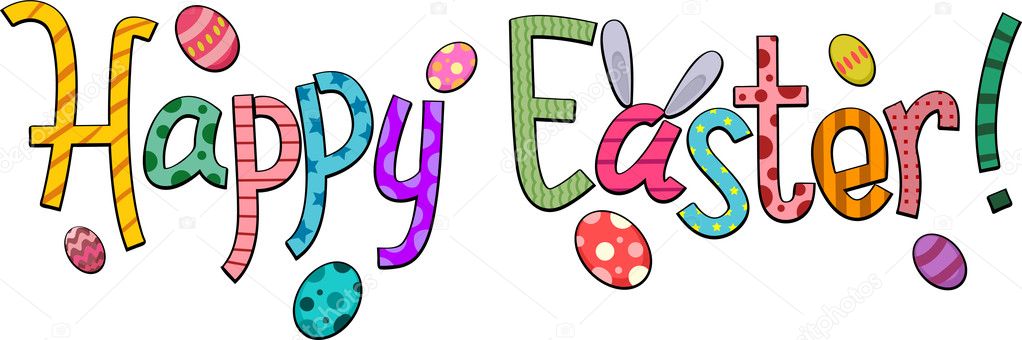 Our prayer for you this weekend is that even though we are not together that you and your family are finding special ways to celebrate Jesus and his Resurrection!Saddleback Church  has produced some special material for families to use for at home church, and so we share it with you, and encourage you over this weekend and in the days that follow to use this material and be blessed by it.Here is a link to their Toddler Video  https://youtu.be/1Rwj-ddBlLgHere is a link to their Early Childhood Video https://youtu.be/Fjs2fubsDAQHere is a link to their Elementary Student Video https://youtu.be/ML8bbAy6mLsI would encourage all kids in grade 1-6 to watch the Elementary Video above but for you older kids who have have been following the Story of Sean and his step father you may want to watch the final episode as he comes to a deeper understanding of what grace is. This is a powerful lesson as we think about what God’s grace for each of us means. https://open.life.church/resources/2484-not-quite-homeAs you share your love and faith with your child this weekend know that parents are the number one influencers of the spiritual direction of their children. Don’t be afraid to speak God’s love into your child’s life.Blessings,Dawn